Alle classi della Scuola Secondaria di primo grado “ L. Pietrobono”                               Consigli per curare la pianta antismog che la classe hadeciso di adottareRicordiamo chele piante portano ossigeno, purificano l’aria  servono quindi effettivamente a migliorare la qualità energetica dei posti dove stiamo: dispensando tutte queste azioni negli ambienti in cui viviamo, le piante ci portano ad aprirci alla vita.“Cura la pianta che hai adottato perriappropriati del senso del tempo e dello spazio in sintonia con la natura”.Pothos (Scindapsusaureus) : Alleata nella lotta alla formaldeide.  È una pianta molto robusta e spartana ed è in grado di crescere anche con scarsa luce. Accertatevi che non vi siano correnti d’aria e che i raggi del sole non siano diretti. Un certo grado di umidità sarà ben apprezzato.Questa pianta ama molto l’acqua e chiede un terriccio regolarmente umido, ma non zuppo. Come tutte le piante, i ristagni d’acqua sono molto pericolosi.Innaffia il potos quando il terreno è asciutto, meglio se con acqua non calcarea, quindi o con l’acqua piovana raccolta in un contenitore o con l’acqua decantata, cioè, lasciata nel recipiente per un giorno.Dracena (Dracaena marginata) :Grazie alle sue bordature di un rosso intenso, la dracena aggiunge sicuramente un tocco di colore ai nostri ambienti ed il suo arbusto può crescere per diversi metri. È l’ideale per combattere sostanze come lo xilene, il tricloroetilene e la formaldeide, che  possono essere presenti in lacche o vernici.Si consiglia di collocare il vaso in una posizione con molta luce abbondante ma senza sole diretto. Controllate che l’umidità del terriccio sia sempre adeguata.Spatifillo (Spathiphyllum Mauna Loa):Questo giglio richiede una esposizione in penombra ed un’ annaffiatura regolare una volta la settimana per poter produrre i suoi candidi fiori bianchi. È imbattibile nella lotta dei più comuni composti organici volatili, quali il benzene, la formaldeide e il tricloroetilene ma risulta efficace anche con toluene e xilene.Lo spatifillo ama la luce, specie durante il periodo di fioritura, ma non sopporta le esposizioni in pieno sole. Scegliete per lei una posizione luminosa, magari davanti a una finestra non esposta a sud. 
Anche l’irrigazione è un aspetto molto importante: per avere piante sane e belle, il terreno non dovrà mai seccarsi. Dovrete bagnare in abbondanza durante i periodi più caldi dell’anno mentre in inverno e in autunno le annaffiature possono essere meno frequenti.Lingua di Suocera ( Sansevieria trifasciata “Laurentii”) :Questa pianta da interni è una delle più efficaci neldepurare l’aria. È in grado di filtrare e rendere inoffensiva la formaldeide spesso presente nei prodotti per la pulizia, nella carta igienica o nei tessuti per la cura personale. E’ in grado di prosperare anche in condizioni di luce scarsa.La sanseveria ama molto il caldo e la luce del sole (ma non diretta), mentre teme il freddo e il gelo. Quindi durante l’estate potete spostarla all’esterno. Evitate in ogni caso di esporla alle correnti d’aria.Andrà annaffiata solo quando notate che il terriccio è secco, generalmente una volta al mese durante il periodo invernale. D’estate potete aumentare ad una volta alla settimana. Non versate l’acqua direttamente sul collettoperchè potrebbe ristagnare e causare danni.Va annaffiata una volta ogni 15 giorni, senza nebulizzare l’acqua. Le sue foglie vanno pulite accuratamente, al fine di eliminare la polvere che riesce a ostruire i pori e a limitare la respirazione fogliare.Ficus ( Ficus benjamina):Questa pianta molto diffusa può aiutarci a filtrare molti agenti inquinanti come la formaldeide,  ma anche il tricloroetilene ed il benzene. Il ficus non è una pianta facilissima, ma se scegliete una posizione in classe adatta dove c’è la giusta esposizione solare ed effettuate un’annaffiatura regolare, sarà molto longeva.Quando si tratta di acqua Ficus Benjamin ha una caratteristica che non va mai dimenticata: è soggetto al marciume radicale. Se dovete scegliere quindi, meliusdeficerequamabundare!Per intenderci, in inverno, se le temperature toccassero i 10 gradi, basterebbe bagnarlo una volta al mese.Falangio ( Chlorophytumcomosum):Come tutte le piante, ovviamente anche il falangio rimuove anidride carbonica e produce ossigeno durante la fotosintesi clorofilliana e già questo migliora la qualità dell’aria di casa. Il falangio è, però, anche in grado di rimuovere altre sostanze dall’ambiente e rientra tra le piante più efficaci nel purificare l’aria.il falangio è in grado di rimuovere dagli ambienti domestici sostanze nocive come il monossido di carbonio e lo xilene.La sua cura è molto semplice e richiede poca attenzione. Non ama il sole diretto e durante la sua fase vegetativa tra la primavera e la fine dell’estate va tenuta in un luogo luminoso ma senza che il sole possa raggiungerla per un lungo periodo del giorno. Va innaffiata regolarmente non appena la sua terra si asciuga, garantendo il massimo drenaggio e svuotando poco dopo l’innaffiatura il sottovaso.Il Gruppo Green d’Istituto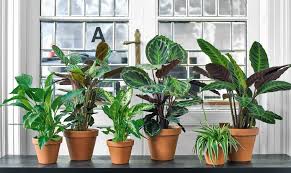 